Name: 							Date: 					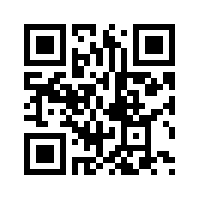 Global 9R/Period: 				 		Development of England and FranceDIRECTIONS: While watching the video (https://goo.gl/5wUBlo), complete the notes and then complete the questions at the end.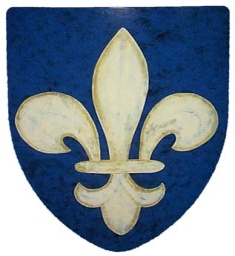 The Development of England & France 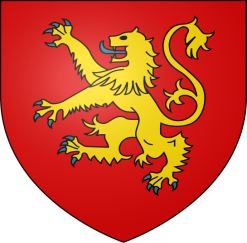 DEVELOPMENT OF ENGLAND The English KingsEngland Comes Under Norman ControlEarly 800s- 													1016-danish king, Canute conquers EnglandJanuary 1066-King Edward dies without an heirClaims crownOct. 14, 1066-Battle of HastingsWilliam Goals of the English KingsHenry II1154-1189Added French territory through marriageAccomplishments-Common Law-  												King John1199-1216Bad military leaderJune 15, 1215Guaranteed certain political rightsEdward IDeveloped idea of a parliament1295- 														 1st parliamentConsisted of:BurgessesKnightsBishopsLordsTwo groups of ParliamentHouse of Commons- 											House of Lords- 											DEVELOPMENT OF FRANCEThe French KingsCapetian DynastyDynasty ruled from 987-1328Ruled small territory which included ParisPhilip II1180-12231204- 																												Tripled land under his controlEst. bailiffsPhilip IV1285-13141302-Fight w/ PopePhilip said the Pope didn’t have that rightPhil. called for a mtg. of his lords & bishops; then included commonersEstates-GeneralFirst Estate- 										Second Estate- 										Third Estate- 										Beginnings of Democracy in England & FranceStep I- 														Step II- 														Step III- 													Describe how England and France developed as nations.Explain how individuals became part of the political process.